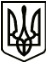 УКРАЇНАМЕНСЬКА МІСЬКА РАДА Чернігівська областьРОЗПОРЯДЖЕННЯВід 06 вересня 2021 року 	№ 307 Про затвердження мережі закладів загальної середньої освіти Менської міської територіальної громади на 2021-2022 навчальний рікКеруючись Законами України «Про освіту», «Про повну загальну середню освіту», Положенням про індивідуальну форму здобуття загальної середньої освіти, затвердженим наказом Міністерства освіти і науки України від 12 січня 2016 року № 8 зареєстрованого в Міністерстві юстиції України 03  лютого  2016 року за № 184/28314 (зі змінами), п. 20 ч. 4 ст. 42 ЗУ «Про місцеве самоврядування в Україні», відповідно до наказів Відділу освіти Менської міської ради від 30 серпня 2021 року № 115 «Про організацію індивідуальної форми здобуття загальної середньої освіти (педагогічного патронажу) у класах з малою наповнюваністю у закладах загальної середньої освіти Менської міської ради у 2021-2022 навчальному році», від 30 серпня 2021  року № 113 «Про організацію індивідуальної форми здобуття загальної середньої освіти (педагогічного патронажу) учнів, які потребують корекції фізичного та (або) розумового розвитку в закладах загальної середньої освіти Менської міської ради у 2021-2022 навчальному році»,від 30 серпня 2021 року № 114 «Про організацію інклюзивного навчання в закладах загальної середньої освіти Менської міської ради у 2021-2022 навчальному році»: 1. Затвердити мережу закладів загальної середньої освіти Менської міської територіальної громади на 2021- 2022 навчальний рік:Заклади загальної середньої освіти – 13, у тому числі:Менський опорний заклад загальної середньої освіти І-ІІІ ст. ім.Т.Г.Шевченка – 1;заклади загальної середньої освіти І-ІІІ ст. – 8;заклади загальної середньої освіти І-ІІ ст. – 4;Опорний заклад Менська гімназія Менської міської ради Менського району Чернігівської області – 1.Бірківська філія І-ІІ ступенів Опорного закладу Менська гімназія Менської міської ради Менського району Чернігівської області.Лісківська філія І-ІІ ступенів Менського опорного закладу загальної середньої освіти І-ІІІ ступенів ім. Т.Г.Шевченка Менської міської ради Менського району Чернігівської області.Затвердити класи, класи-комплекти та контингент учнів закладів загальної середньої освіти у такій кількості:1–4 класи: 68 класів, 69 класів-комплектів – 861 учень,у т.ч. 2 класи на 39 учнів у Менському опорному закладі загальної середньої освіти І- ІІІ  ступенів ім. Т.Г.Шевченка Менської міської ради на базі Менського закладу дошкільної освіти (ясел-садка) «Дитяча академія» Менської міської ради;5 – 9 класи: 89 класів – 1246 учнів;10 – 11 класи: 24 класи – 315 учнів;Усього1 – 11 класів: 181 клас, 182 класи-комплекти –2422 учня.Затвердити групи подовженого дня закладів загальної середньої освіти:ОЗ Менська гімназія	– 5 груп (150 учнів);(в тому числі: Бірківська філія І-ІІ ступенів Опорного закладу Менська гімназія	- 1 група (30 учнів));МенськийОЗЗСО І-ІІІ ступенівім. Т.Г.Шевченка –7 груп (200 учнів);(в тому числі: Лісківська філіяІ-ІІ ступенівМенського ОЗЗСО І-ІІІ ступенівім. Т.Г.Шевченка	– 1 група (20 учнів));-	Дягівський ЗЗСО І-ІІІ ступенів– 1 група (30 учнів);-	Макошинський ЗЗСО І-ІІІ ступенів – 2 групи (60 учнів);-	Покровський ЗЗСО І-ІІІ ступенів – 1 група (30 учнів);-	Синявський ЗЗСО І-ІІІ ступенів – 1 група (25 учнів);-	Стольненський ЗЗСО І-ІІІ ступенів– 2 групи (57 учнів);-	Волосківський ЗЗСО І-ІІ ступенів – 1 група (30 учнів);-	Феськівський ЗЗСО І-ІІ ступенів– 1 група (30 учнів).Усього: 21 група подовженого дня, у них 612 учнів.Забезпечити у закладах загальної середньої освіти індивідуальну форму навчання (педагогічний патронаж):	у зв’язку з низькою наповнюваністю класів (менше 5 учнів), у 1-4 та 5-9 класахза відповідними навчальними планами в таких закладах загальної середньої освіти:Блистівський ЗЗСО І-ІІІ ступенів – 8 клас (4 учні);Киселівський ЗЗСО І-ІІІ ступенів – 1 клас (3 учні);Куковицький ЗЗСО І-ІІІ ступенів – 5 клас (4 учні);Бірківська філія І-ІІ ступенів ОЗ Менська гімназія - 7 клас (4 учні);Лісківська філія І-ІІ ступенів Менського ОЗЗСО І-ІІІ ступенів ім. Т.Г.Шевченка - 5 клас (3 учні),8 клас (1 учень);Величківський ЗЗСО І-ІІ ступенів –5 клас (2 учні);Семенівський ЗЗСО І-ІІ ступенів – 3 клас (3 учні).Усього – 24 учні.	Учнів з особливими освітніми потребами, які потребують корекції фізичного та (або) розумового розвитку:ОЗ Менська гімназія –4 учні;Менський ОЗЗСО І-ІІІ ступенів ім. Т.Г. Шевченка –9 учнів;Макошинський ЗЗСО І-ІІІ ступенів –1 учень;Киселівський ЗЗСО І-ІІІ ступенів – 1 учень;Феськівський ЗЗСО І-ІІ ступенів– 1 учень.Усього – 16 учнів.5. Забезпечити у закладах загальної середньої освіти інклюзивне навчання:ОЗ Менська гімназія – 7 класів (7 учнів);Менський ОЗЗСО І-ІІІ ступенів ім. Т.Г. Шевченка –5 класів (7 учнів);Макошинський ЗЗСО І-ІІІ ступенів –4 класи (5 учнів);Покровський ЗЗСО І-ІІІ ступенів – 2 класи (3 учні);Синявський ЗЗСО І-ІІІ ступенів –2 класи (2 учні).Усього: 20 класів, 24 учні.Відділу освіти Менської міської ради провести моніторинг організації здобуття освіти за індивідуальною формою (педагогічний патронаж), інклюзивного навчання у закладах загальної середньої освіти.Контроль за виконанням розпорядження покласти на заступника міського голови з питань діяльності виконавчих органів ради В.В.Прищепу.Міський голова	Г.А.Примаков